PParole Orders (Transfer) Act 1984Portfolio:Attorney GeneralAgency:Department of JusticeParole Orders (Transfer) Act 19841984/0455 Sep 1984s. 1 & 2: 5 Sep 1984;Act other than s. 1 & 2: 12 Oct 1984 (see s. 2 and Gazette 12 Oct 1984 p. 3255)Acts Amendment (Imprisonment and Parole) Act 1987 Pt. VII1987/12921 Jan 198815 Jun 1988 (see s. 2 and Gazette 20 May 1988 p. 1664)Parole Orders (Transfer) Amendment Act 19881988/03324 Nov 198824 Nov 1988 (see s. 2)Acts Amendment (Public Sector Management) Act 1994 s. 191994/03229 Jun 19941 Oct 1994 (see s. 2 and Gazette 30 Sep 1994 p. 4948)Sentencing (Consequential Provisions) Act 1995 Pt. 601995/07816 Jan 19964 Nov 1996 (see s. 2 and Gazette 25 Oct 1996 p. 5632)Sentencing Legislation Amendment and Repeal Act 1999 s. 261999/05716 Dec 1999Repealed by 2003/050 s. 31Reprinted as at 9 Aug 2002 (not including 1999/057)Reprinted as at 9 Aug 2002 (not including 1999/057)Reprinted as at 9 Aug 2002 (not including 1999/057)Reprinted as at 9 Aug 2002 (not including 1999/057)Sentencing Legislation Amendment and Repeal Act 2003 s. 29(3)2003/0509 Jul 200331 Aug 2003 (see s. 2 and Gazette 29 Aug 2003 p. 3833)Courts Legislation Amendment and Repeal Act 2004 s. 1412004/05923 Nov 20041 May 2005 (see s. 2 and Gazette 31 Dec 2004 p. 7128)Parole and Sentencing Legislation Amendment Act 2006 s. 922006/04122 Sep 200628 Jan 2007 (see s. 2 and Gazette 29 Dec 2006 p. 5867)Reprint 2 as at 17 Oct 2008 Reprint 2 as at 17 Oct 2008 Reprint 2 as at 17 Oct 2008 Reprint 2 as at 17 Oct 2008 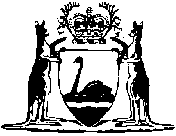 